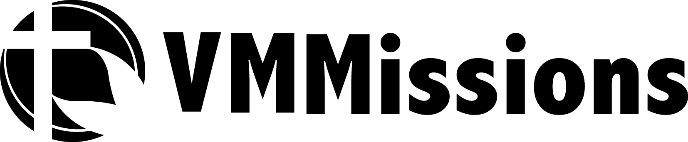 Please return this form to:Virginia Mennonite Missions601 Parkwood DriveDirect Payment AuthorizationI hereby authorize Park View Federal Credit Union, on behalf of Virginia Mennonite Missions (VMMissions), to initiate debit entries to my account at the financial institution listed below:	Account  Address			City, State  Zip	Financial Institution Name							____    Savings										____   Checking		Routing & Transit Number		Account NumberOther Project (please specify)  _________________  $_______/month     General Mission Fund $_________/month			 	Other Project (please specify)  __________________ $______ /monthPlease attach a voided check or financial institution account verification letter to this form.Note: Park View Federal Credit Union accounts do NOT need to provide a voided check. All others do.I understand that this transaction will occur on the 10th of each month.  Should the 10th of the month fall on a weekend or Federal holiday, the debit shall occur on the following bank date.	Month/Year to start:		_________	Monthly Amount to debit	__________	Fee for rejected transaction	$ 30 (e.g., insufficient funds, closed account)PLEASE NOTE:  	This authorization shall remain in effect until VMMissions has received notification of termination from me in writing – giving VMMissions sufficient time to discontinue transfer.Contribution Receipts for all transactions will be generated at the end of the yearSignatureAuthorized by:	____________________________________________    Date: ___________________							(Signature)Print Name:	____________________________________________    Phone: ___________________Email Address:    ____________________________________________Contact:   (540) 434-9727  Email: info@vmmissions.orgWeb: vmmissions.org